		ATTESTATO DI FREQUENZAQuesto per certificare che: Il Signor/la signora ………….ha completato il modulo di formazione numero 1intitolato “La mia prima macchina”all'interno del progetto 	"Money & Life Skills - Capacità finanziaria resa facile"Su …………..……….
 (Data)……………………………………………..…..….(luogo, data)		ATTESTATO DI FREQUENZAQuesto per certificare che: Il Signor/la signora ………….ha completato il modulo di formazione numero 2dal titolo “Sposarsi”all'interno del progetto 	"Money & Life Skills - Capacità finanziaria resa facile"Su …………..……….
 (Data)……………………………………………..…..….(luogo, data)		ATTESTATO DI FREQUENZAQuesto per certificare che: Il Signor/la signora ………….ha completato il modulo di formazione numero 3dal titolo “Affittare una casa”all'interno del progetto 	"Money & Life Skills - Capacità finanziaria resa facile"Su …………..……….
 (Data)……………………………………………..…..….(luogo, data)		ATTESTATO DI FREQUENZAQuesto per certificare che: Il Signor/la signora ………….ha completato il modulo di formazione numero 4dal titolo “Comprare casa”all'interno del progetto 	"Money & Life Skills - Capacità finanziaria resa facile"Su …………..……….
 (Data)……………………………………………..…..….(luogo, data)		ATTESTATO DI FREQUENZAQuesto per certificare che: Il Signor/la signora ………….ha completato il modulo di formazione numero 5dal titolo “Aspettando un bambino”all'interno del progetto 	"Money & Life Skills - Capacità finanziaria resa facile"Su …………..……….
 (Data)……………………………………………..…..….(luogo, data)		ATTESTATO DI FREQUENZAQuesto per certificare che: Il Signor/la signora ………….ha completato il modulo di formazione numero 6dal titolo “Divorziare”all'interno del progetto 	"Money & Life Skills - Capacità finanziaria resa facile"Su …………..……….
 (Data)……………………………………………..…..….(luogo, data)		ATTESTATO DI FREQUENZAQuesto per certificare che: Il Signor/la signora ………….ha completato il modulo di formazione numero 7dal titolo “Perdere il lavoro”all'interno del progetto 	"Money & Life Skills - Capacità finanziaria resa facile"Su …………..……….
 (Data)……………………………………………..…..….(luogo, data)		ATTESTATO DI FREQUENZAQuesto per certificare che: Il Signor/la signora ………….ha completato il modulo di formazione numero 8dal titolo “Infortuni/malattia”all'interno del progetto 	"Money & Life Skills - Capacità finanziaria resa facile"Su …………..……….
 (Data)……………………………………………..…..….(luogo, data)		ATTESTATO DI FREQUENZAQuesto per certificare che: Il Signor/la signora ………….ha completato il modulo di formazione numero 9dal titolo “Utilizzare i diritti dei consumatori”all'interno del progetto 	"Money & Life Skills - Capacità finanziaria resa facile"Su …………..……….
 (Data)……………………………………………..…..….(luogo, data)		ATTESTATO DI FREQUENZAQuesto per certificare che: Il Signor/la signora ………….ha completato il modulo di formazione numero 10intitolato “Andare in pensione”all'interno del progetto 	"Money & Life Skills - Capacità finanziaria resa facile"Su …………..……….
 (Data)……………………………………………..…..….(luogo, data)		ATTESTATO DI FREQUENZAQuesto per certificare che: Il Signor/la signora ………….ha completato il modulo di formazione numero 11intitolato “Comprare un cellulare”all'interno del progetto 	"Money & Life Skills - Capacità finanziaria resa facile"Su …………..……….
 (Data)……………………………………………..…..….(luogo, data)		ATTESTATO DI FREQUENZAQuesto per certificare che: Il Signor/la signora ………….ha completato il modulo di formazione numero 12intitolato “Vacanze”all'interno del progetto 	"Money & Life Skills - Capacità finanziaria resa facile"Su …………..……….
 (Data)……………………………………………..…..….(luogo, data)		ATTESTATO DI FREQUENZAQuesto per certificare che: Il Signor/la signora ………….ha completato il modulo di formazione numero 13intitolato “Studiare”all'interno del progetto 	"Money & Life Skills - Capacità finanziaria resa facile"Su …………..……….
 (Data)……………………………………………..…..….(luogo, data)		ATTESTATO DI FREQUENZAQuesto per certificare che: Il Signor/la signora ………….ha completato il modulo di formazione numero 14intitolato "Migliorare il tuo bank rate"all'interno del progetto 	"Money & Life Skills - Capacità finanziaria resa facile"Su …………..……….
 (Data)……………………………………………..…..….(luogo, data)		ATTESTATO DI FREQUENZAQuesto per certificare che: Il Signor/la signora ………….ha completato il modulo di formazione numero 15dal titolo “In cerca di aiuto”all'interno del progetto 	"Money & Life Skills - Capacità finanziaria resa facile"Su …………..……….
 (Data)……………………………………………..…..….(luogo, data)		ATTESTATO DI FREQUENZAQuesto per certificare che: Il Signor/la signora ………….ha completato il modulo di formazione numero 16dal titolo “Cambiare lavoro"all'interno del progetto 	"Money & Life Skills - Capacità finanziaria resa facile"Su …………..……….
 (Data)……………………………………………..…..….(luogo, data)		ATTESTATO DI FREQUENZAQuesto per certificare che: Il Signor/la signora ………….ha completato il modulo di formazione numero 17intitolato “Guardaroba”all'interno del progetto 	"Money & Life Skills - Capacità finanziaria resa facile"Su …………..……….
 (Data)……………………………………………..…..….(luogo, data)		ATTESTATO DI FREQUENZAQuesto per certificare che: Il Signor/la signora ………….ha completato il modulo di formazione numero 18dal titolo “Prendersi cura di parenti anziani”all'interno del progetto 	"Money & Life Skills - Capacità finanziaria resa facile"Su …………..……….
 (Data)……………………………………………..…..….(luogo, data)		ATTESTATO DI FREQUENZAQuesto per certificare che: Il Signor/la signora ………….ha completato il modulo di formazione numero 19intitolato “Risparmi”all'interno del progetto 	"Money & Life Skills - Capacità finanziaria resa facile"Su …………..……….
 (Data)……………………………………………..…..….(luogo, data)		ATTESTATO DI FREQUENZAQuesto per certificare che: Il Signor/la signora ………….ha completato il modulo di formazione numero 20dal titolo “Il valore di un animale domestico”all'interno del progetto 	"Money & Life Skills - Capacità finanziaria resa facile"Su …………..……….
 (Data)……………………………………………..…..….(luogo, data)		ATTESTATO DI FREQUENZAQuesto per certificare che: Il Signor/la signora ………….ha completato il modulo di formazione numero 21dal titolo “Budget famigliare”all'interno del progetto 	"Money & Life Skills - Capacità finanziaria resa facile"Su …………..……….
 (Data)……………………………………………..…..….(luogo, data)		ATTESTATO DI FREQUENZAQuesto per certificare che: Il Signor/la signora ………….ha completato il modulo di formazione numero 22intitolato “Investimenti”all'interno del progetto 	"Money & Life Skills - Capacità finanziaria resa facile"Su …………..……….
 (Data)……………………………………………..…..….(luogo, data)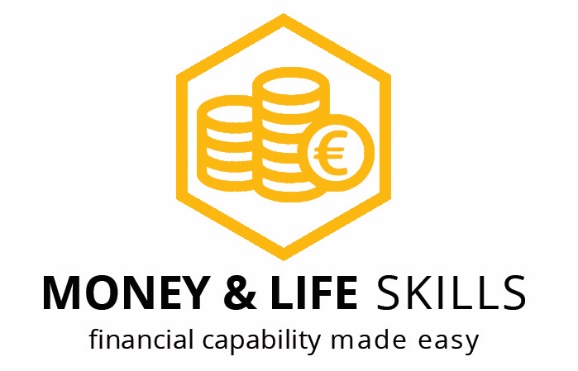 ……………………………………………..…..….(nome del formatore)……………………………………………..…..….(timbro e firma del formatore)……………………………………………..…..….(nome del formatore)……………………………………………..…..….(timbro e firma del formatore)……………………………………………..…..….(nome del formatore)……………………………………………..…..….(timbro e firma del formatore)……………………………………………..…..….(nome del formatore)……………………………………………..…..….(timbro e firma del formatore)……………………………………………..…..….(nome del formatore)……………………………………………..…..….(timbro e firma del formatore)……………………………………………..…..….(nome del formatore)……………………………………………..…..….(timbro e firma del formatore)……………………………………………..…..….(nome del formatore)……………………………………………..…..….(timbro e firma del formatore)……………………………………………..…..….(nome del formatore)……………………………………………..…..….(timbro e firma del formatore)……………………………………………..…..….(nome del formatore)……………………………………………..…..….(timbro e firma del formatore)……………………………………………..…..….(nome del formatore)……………………………………………..…..….(timbro e firma del formatore)……………………………………………..…..….(nome del formatore)……………………………………………..…..….(timbro e firma del formatore)……………………………………………..…..….(nome del formatore)……………………………………………..…..….(timbro e firma del formatore)……………………………………………..…..….(nome del formatore)……………………………………………..…..….(timbro e firma del formatore)……………………………………………..…..….(nome del formatore)……………………………………………..…..….(timbro e firma del formatore)……………………………………………..…..….(nome del formatore)……………………………………………..…..….(timbro e firma del formatore)……………………………………………..…..….(nome del formatore)……………………………………………..…..….(timbro e firma del formatore)……………………………………………..…..….(nome del formatore)……………………………………………..…..….(timbro e firma del formatore)……………………………………………..…..….(nome del formatore)……………………………………………..…..….(timbro e firma del formatore)……………………………………………..…..….(nome del formatore)……………………………………………..…..….(timbro e firma del formatore)……………………………………………..…..….(nome del formatore)……………………………………………..…..….(timbro e firma del formatore)……………………………………………..…..….(nome del formatore)……………………………………………..…..….(timbro e firma del formatore)……………………………………………..…..….(nome del formatore)……………………………………………..…..….(timbro e firma del formatore)